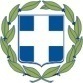 ΕΛΛΗΝΙΚΗ ΔΗΜΟΚΡΑΤΙΑΥΠΟΥΡΓΕΙΟ ΠΑΙΔΕΙΑΣ, ΕΡΕΥΝΑΣ &
ΘΡΗΣΚΕΥΜΑΤΩΝΠΕΡ. Δ/ΝΣΗ Π. & Δ. ΕΚΠ/ΣΗΣ ΑΤΤΙΚΗΣΔ/ΝΣΗ Π. Ε. Β΄ ΑΘΗΝΑΣ
ΠΟΛΙΤΙΣΤΙΚΑ ΘΕΜΑΤΑΤαχ. Δ/νση : Μεσογείων 44815342  Αγία ΠαρασκευήΠληροφορίες : E. KατσούφηΤηλέφωνο : 2106392249Ηλεκτρονικό ταχυδρομείο: katsoufi@hotmail.comΔικτυακός τόπος:   http://politistikabathinas.blogspot.comΘΕΜΑ: Ημερίδα για το δικαίωμα των παιδιών στην ελευθερία της έκφρασης«Σωπαίνω, ψιθυρίζω, μιλάω, φωνάζω. Έχω τον λόγο μου!» - Προβολή ταινίας
           Σας ενημερώνουμε ότι η Διεύθυνση Π.Ε. Β΄ Αθήνας, δια της Υπεύθυνης Πολιτιστικών Θεμάτων, διοργανώνει, σε συνεργασία με το Δίκτυο για τα Δικαιώματα του Παιδιού, την Παιδαγωγική Ομάδα «Το Σκασιαρχείο. Πειραματικοί  ψηλαφισμοί  για ένα σχολείο της κοινότητας» και Υπεύθυνους/ες Σχολικών Δραστηριοτήτων  Αττικής, ημερίδα για το δικαίωμα των παιδιών στην ελευθερία της έκφρασης με τίτλο:«Σωπαίνω, ψιθυρίζω, μιλάω, φωνάζω. Έχω τον λόγο μου!».Η ημερίδα θα πραγματοποιηθεί την Τετάρτη 22 Νοεμβρίου, κατά τις ώρες 16:00-19:45       στην αίθουσα του κινηματογράφου Αλκυονίς, Ιουλιανού(https://goo.gl/maps/ABFAHjFu1u82, κοντά  στον σταθμό ΗΣΑΠ Βικτώρια).Όποιοι εκπαιδευτικοί ενδιαφέρονται, μπορούν να εκθέσουν σχολικές εφημερίδες και περιοδικά που έχουν δημιουργήσει μαθητικές ομάδες, τα οποία θα φέρουν στο χώρο μία ώρα πριν την έναρξη της       ημερίδας.Πρόγραμμα ΗμερίδαςΗ ημερίδα πραγματοποιείται στο πλαίσιο της ετήσιας καμπάνιας του Δικτύου για τα Δικαιώματα του Παιδιού με αφορμή την Παγκόσμια Ημέρα Δικαιωμάτων του Παιδιού (20 Νοεμβρίου). Η συμμετοχή στην ημερίδα    είναι προαιρετική και χωρίς καμία οικονομική επιβάρυνση. Επειδή ο αριθμός συμμετοχής των εκπαιδευτικών είναι περιορισμένος  (50) θα τηρηθεί σειρά προτεραιότητας με βάση τις δηλώσεις συμμετοχήςΟι ενδιαφερόμενοι θα πρέπει να αποστείλουν  e-mail στο politistikab@gmail.com μέχρι τις 20 Νοεμβρίου 2017, αναγράφοντας το ονοματεπώνυμό τους, το τηλέφωνό τους και το σχολείο στο οποίο υπηρετούν.Για περισσότερες πληροφορίες οι ενδιαφερόμενοι εκπαιδευτικοί μπορούν να επικοινωνούν με την Υπεύθυνη Πολιτιστικών Θεμάτων κ. Ελένη Κατσούφη στα τηλ. 210 6392249 και 693 6398486.                                                                                                            Ο ΔΙΕΥΘΥΝΤΗΣ Π.Ε. Β΄ ΑΘΗΝΑΣ                                                                                                              ΑΘΑΝΑΣΙΟΣ Η. ΑΝΔΡΩΝΗΣ16:00-16:15Προσέλευση-εγγραφέςΠροσέλευση-εγγραφές16:15-16:40Το Δικαίωμα του παιδιού στην ελευθερία έκφρασης: τι προβλέπει η Σύμβαση για τα Δικαιώματα του ΠαιδιούΠάνος Χριστοδούλου,Διευθυντής του Δικτύου για τα Δικαιώματα του Παιδιού16:40-17:10Τι σημαίνει ακούμε το παιδί στο σχολικό πλαίσιο;Μαρία Σφυρόερα,Επίκουρη Καθηγήτρια, ΤΕΑΠΗ-ΕΚΠΑ17:10-17:30Ο παιδαγωγός JANUSZ KORCZAK (Γιάνους Κόρτσακ) και τα Δικαιώματα του παιδιού: το δικαίωμα στον σεβασμό, την έκφραση, τη γνώμηΜπεάτα Ζουλκιέβιτς,Φιλόλογος, μεταφράστρια του έργου του  KORCZAK17:30-18:00Νέοι δημοσιογράφοι και δικαίωμα στην έκφραση: H εφημερίδα των έφηβων προσφύγων «Αποδημητικά Πουλιά» και το web radio «Πικραλίδα»Αριστέα Πρωτονοταρίου, Μαχτνιά Χοσσαϊνί και Μαντινά  Ζαφαρί, ομάδα αρχισυνταξίας των «Αποδημητικών Πουλιών», Δίκτυο για τα Δικαιώματα του Παιδιού18:00-18:15ΣυζήτησηΣυζήτηση18:15-18:30ΔιάλειμμαΔιάλειμμα18:30-19:30Προβολή της ταινίας «Révolution école»(Όταν η Ουτοπία πήγαινε σχολείο)Πώς ο θάνατος χιλιάδων νέων στον Α΄ Παγκόσμιο Πόλεμο οδήγησε σε μια διαφορετική αντίληψη για το παιδί και την εκπαίδευση;Προλογίζει ο Μπάμπης Μπαλτάς, εκπαιδευτικός, Παιδαγωγική Ομάδα «Το Σκασιαρχείο»19:30-19:45ΣυζήτησηΣυζήτηση